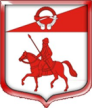 Администрация муниципального образованияСтаропольское сельское поселениеСланцевского муниципального района Ленинградской областиПОСТАНОВЛЕНИЕ03.10.2016                                                                                                     № 193-пОб утверждении типовых форм согласия 
работника муниципального образования Старопольское сельское поселение 
на обработку персональных данных и обязательства 
работника администрации муниципального образования Старопольское сельское поселение  о неразглашении информации, содержащей персональные данные

    В соответствии с Трудовым кодексом Российской Федерации, Федеральными законами от 07.02.2007 №25 «О муниципальной службе в Российской Федерации», от 27.07.2006 №152-ФЗ «О персональных данных» и Постановлением Правительства Российской Федерации от 21.03.2012 №211 «Об утверждении перечня мер, направленных на обеспечение выполнения обязанностей, предусмотренных Федеральным законом «О персональных данных» и принятыми в соответствии с ним нормативными правовыми актами, операторами, являющимися государственными или муниципальными органами»:

1. Утвердить «Типовую форму согласия работника администрации муниципального района Старопольское сельское поселение на обработку персональных данных. (Приложение №1)  2. Утвердить «Типовую форму обязательства работника администрации Старопольского сельского поселения  о неразглашении информации, содержащей персональные данные» (Приложение №2).
3. Утвердить «Типовую форму разъяснения субъекту персональных данных юридических последствий отказа предоставить свои персональные данные в связи с поступлением на работу в администрацию Старопольского сельского поселения   (Приложение №3).
4. Разместить настоящее постановление  на официальном сайте администрации.И.о.главы администрации Старопольского сельского поселения                                                       Г.Э.Лебедева.                                           Приложение №1к постановлению от 03.10.2016 года № 193-п                     Типовая формасогласия работника администрации Старопольского сельского поселения  на обработку персональных данных _____________администрацией  Старопольского сельского поселения__________(наименование оператора)188550, Ленинградская область, Сланцевский район дер.Старополье дом 8(адрес оператора)________________________________________________________________________(ФИО субъекта персональных данных)________________________________________________________________________(адрес, где зарегистрирован субъект персональных данных)________________________________________________________________________(номер основного документа, удостоверяющего его личность)(дата выдачи указанного документа, наименование органа, выдавшего документ)в соответствии с требованиями статьи 9 Федерального закона от 27.07.2006г. № 152-ФЗ «О персональных данных», даю согласие оператору на обработку моих персональных данных, включающих: фамилию, имя, отчество, дату и место рождения, адрес, семейное, социальное, имущественное положение, образование, доходы, фотографию, телефон, реквизиты полиса ОМС, страховой номер индивидуального лицевого счета в Пенсионном фонде России (СНИЛС), данные о состоянии моего здоровья, ИНН для сопровождения трудовых отношений в соответствии со служебным контрактом или трудовым договором.Предоставляю оператору право осуществлять все действия (операции) с моими персональными данными, включая сбор, систематизацию, накопление, ведение личных дел, хранение, обновление, изменение, использование, обезличивание, блокирование, уничтожение. Оператор вправе обрабатывать мои персональные данные посредством внесения их в электронную базу данных, включая в списки (реестры) и отчетные формы, предусмотренные документами, регламентирующими предоставление отчетных данных (документов).Срок хранения моих персональных данных соответствует сроку хранения архивных документов в соответствии с законодательством об архивном деле в Российской Федерации.Я согласен(на) на передачу моих персональных данных:в Инспекцию Федеральной налоговой службы Российской Федерации;- в Пенсионный Фонд Российской Федерации;- в Фонд обязательного медицинского страхования Российской Федерации;- в Фонд социального страхования Российской Федерации;- в Главное управление государственной и муниципальной службы Ленинградской  области.Настоящее согласие действует на срок моих трудовых отношений с оператором.Я оставляю за собой право отозвать свое согласие на обработку своих персональных данных, в случае, если они являются неполными, недостоверными, незаконно полученными, посредством составления соответствующего письменного документа, который может быть направлен мной в адрес оператора по почте заказным письмом с уведомлением о вручении, либо вручен лично под расписку представителю оператора.Подпись субъекта персональных данных ________________(_______________ )                                                                                                 (подпись)               (расшифровка)                                         Приложение №2	            к постановлению                                                                                                              от 03.10.2016 года № 193-пТиповое обязательствоо неразглашении информации, содержащей персональные данныеЯ,_____________________________________________________________,предупрежден (а) о том, что на период исполнения мною должностных обязанностей по Трудовому договору, заключенному между мною и администрацией муниципального образования Старопольское сельское поселение, и предусматривающих работу с персональным данным работников администрации Старопольского сельского поселения и (или) граждан при обращении ими в администрацию Старопольского сельского поселения за предоставлением государственных или муниципальных услуг мне будет предоставлен доступ к указанной информации.Настоящим добровольно принимаю на себя обязательства:- не передавать (в любом виде) и не разглашать третьим лицам и работникам администрации Старопольского сельского поселения, не имеющим на это право в силу выполняемых ими должностных обязанностей или в соответствии с решением руководителя, информацию, содержащую персональные данные сотрудников (граждан) (за исключением собственных данных), которая мне доверена (будет доверена) или станет известной в связи с исполнением должностных обязанностей;- в случае попытки третьих лиц или работников администрации Старопольского сельского поселения, не имеющих на это право, получить от меня информацию, содержащую персональные данные, немедленно сообщать об этом факте своему руководителю;- не использовать информацию, содержащую персональные данные с целью получения выгоды;- выполнять требования закона и иных нормативных правовых актов Российской Федерации, а так же внутренних документов администрации, регламентирующих вопросы защиты интересов субъектов персональных данных, порядка обработки и защиты персональных данных;- после прекращения моих прав на допуск к информации, содержащей персональные данные (переход на должность, не предусматривающую доступ к персональным данным или прекращения Трудового договора), не обрабатывать, не разглашать и не передавать третьим лицам и неуполномоченным на это работникам администрации Старопольского сельского поселения, известную мне информацию, содержащую персональные данные.Я предупрежден (а) о том, что в случае нарушения данного обязательства буду привлечен (а) к дисциплинарной ответственности и/или иной ответственности в соответствии с действующим законодательством Российской Федерации._______________________ /______________________        (подпись)				(Ф.И.О.)«___» ___________ _____ г.                                           Приложение №3                                         к постановлению                                                                                                            от 03.10.2016 года № 193-пТиповая форма разъясненияперсональных данных юридических последствий отказа предоставить свои персональные данные в связи с поступлением на работу в администрацию Старопольского сельского поселения, её прохождением и увольнением, юридических последствий отказа предоставить свои персональные данныеМне, ___________________________________________________________________разъяснены юридические последствия отказа предоставить свои персональные данные администрации Старопольского сельского поселения (далее - администрация).В соответствии с пункта 3. статьи 16 Федерального закона от 07.02.2007 №25-ФЗ «О муниципальной службе в Российской Федерации», Положением о персональных данных государственного гражданского служащего Российской Федерации и ведении его личного дела, утвержденного Указом Президента Российской Федерации от 30.05.2005 № 609, определен перечень персональных данных, которые субъект персональных данных обязан предоставить администрации в связи с поступлением или прохождением муниципальной службы. Без представления субъектом персональных данных обязательных для заключения трудового договора сведений, трудовой договор не может быть заключен.________________________   _______________________________(Ф.И.О.) 					(подпись)«____ » _________________ 20______  года